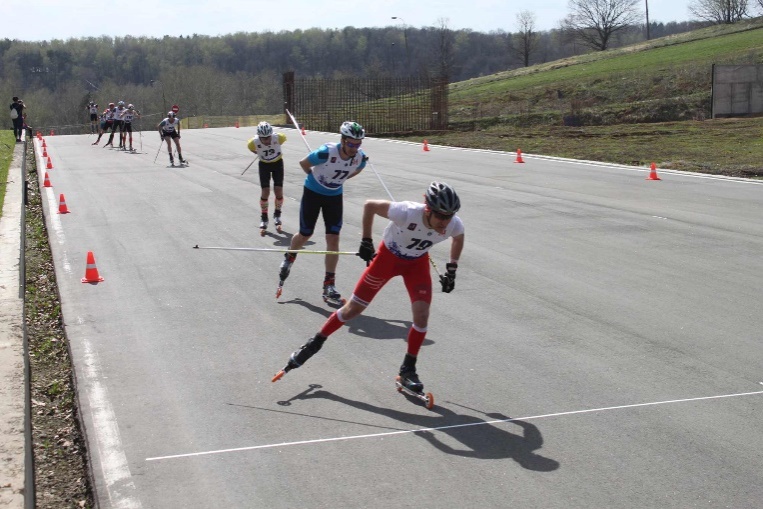 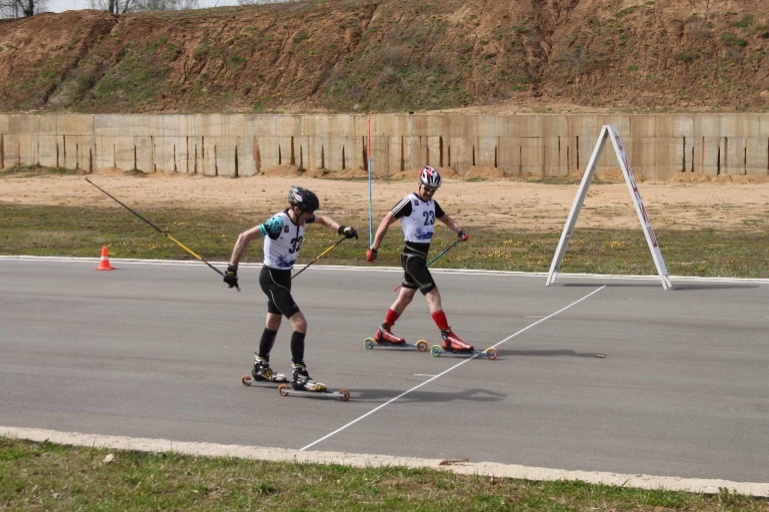 МОСКОМСПОРТ, АНО «АРТА-СПОРТ», МОК (Московская ореховая компания)П Р О Г Р А М М А 11-й этап Фестиваля лыжероллерных дисциплин 2017Спринт24 июня 2017 г (суббота)Московская область, Химки, мкр. Планерная Специализированная лыжероллерная трасса, ООО «ОУСЦ «Планерная»Стиль свободный, допускаются участники на роликовых конькахЗаявки принимаются до 15.00, 23.06.17ПРЕДВАРИТЕЛЬНАЯ РЕГИСТРАЦИЯ ОБЯЗАТЕЛЬНАОкончательная версия стартового протокола будет представлена на сайте ARTA-SPORT.RU 23.06.17 в 19.00Регламент предварительный, окончательная версия регламента будет представлена после формирования стартового протоколаМожно зарегистрироваться по ссылке: http://artasport.ru/predstoyaschie-meropriyatiya/predstoyaschie-meropriyatiya_104.html#regblock Или отправить заявку на электронную почту: glo-tanya@yandex.ru Телефоны для справок:8-916-636-37-10 Ирина, 8-916-730-86-20 Татьяна, 8-985-905-11-04 Карина1-й блок участников Дистанция 150 м, формат спринта – «стандартная система»8.30-12.00 – Регистрация, выдача номеров участникам 1-го блока в зоне стартового городка12.30 – Старт квалификации 1-го блока (раздельный, через 10 сек)13.10 – Финальные забеги 13.40 – Награждение призеров и победителей 1-го блока соревнований2-й блок участников Дистанция 150 м, формат спринта – «стандартная система»8.30-13.40 – Регистрация, выдача номеров участникам 2-го блока в зоне стартового городка14.10 – Старт квалификации 2-го блока (раздельный, через 10 сек)14.35 – Финальные забеги15.00 – Награждение призеров и победителей 2-го блока соревнованийТребования к участникам соревнований и условия их допускаСогласно ПСЛГ, на соревнованиях по лыжероллерам участникам необходимо иметь шлем и защитные очки. Участник, не имеющий шлем/защитные очки, до старта допущен не будет.Стартовый взнос: 500 рублей для групп МЮ, ЖЮ, М0, Ж0, М1, Ж1, М2, М3 100 рублей для групп Ж2, М4, Ю ст, Д ст, Ю ср, Д ср, Ю мл, Д мл, ДМ2, ДД2, ДМ1, ДД1 По Положение ФЛРД 2017, необходимо предварительно зарегистрироваться и оплатить стартовый взнос в системе электронных платежей (участник, зарегистрировавшийся в день соревнований и не оплативший взнос предварительно - будет иметь невыгодную  стартовую позицию и оплату взноса на 100 рублей дороже).Проезд к месту проведения соревнований:От станции метро «Речной вокзал», далее на автобусе № 370 или маршрутном такси № 105 до ост. «Спортбаза» в дер. Филино (варианты – маршрутное такси № 154 от метро «Планерная» или № 873 от метро «Сходненская» до ост. «Спортбаза») или с Ленинградского вокзала на электричке до ост. «Планерная», далее 800 метров пешком до лыжной базы ОУСЦ «Планерная».№№ п/пСокращенное наименование группыПолноенаименование группыГод рожденияДистанцияСпринтСпринтСпринтСпринтСпринт1ДМ1, ДД1дети-мальчики, девочки первой группы2007 г.р. и мл.150 м2ДМ2, ДД2дети-мальчики, девочки второй группы2005-2006 г.р.150 м3Ю мл, Д млюноши, девушки младшего возраста2003-2004 г.р.150 м4Ю ср, Д срюноши, девушки среднего возраста2001-2002 г.р.150 м5Ю ст, Д стюноши, девушки старшего возраста1999-2000 г.р.150 м6МЮ, ЖЮюниоры, юниорки1997-1998 г.р.150 м7М0, Ж0мужчины, женщины основного возраста1996-1977 г.р.150 м8М1, Ж1мужчины, женщины первой возрастной гр.1976- 1967г.р.150 м9М2мужчины второй возрастной группы1966-1957 г.р.150 м10Ж2женщины второй возрастной группы1956 г.р. и ст.150 м11М3мужчины третьей возрастной группы1956-1947 г.р.150 м12М4мужчины четвертой возрастной гр.1946 г.р. и старше150 м